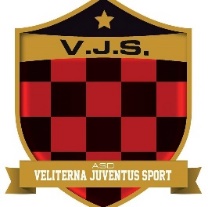 Al Dirigente Scolastico dell'Istituto Comprensivo Velletri -Sud Oveste.p.c.  agli Insegnantie.p.c. all'Assessore Pubblica IstruzioneOGGETTO: Progetto Di collaborazione per l’attività di Educazione Motoria e Easy Football rivolto agli alunni della scuola primaria per l’anno scolastico 2018/19L’A.S.D: Veliterna Juventus Sport, porta all’attenzione della Dirigente e dei Docenti di codesto Istituto il presente Progetto, che prevede interventi di educazione motoria e di gioco sport “Easy Football in classe”, tenuti da istruttori qualificati e aggiornati, coordinati dal Responsabile del Settore giovanile e dell’Attività di base della Veliterna Juventus Sport.Il Progetto è in linea con le direttive del CONI – circolare Comitato Provinciale di Roma del 08-04-2006-che promuove e coordina la collaborazione tra le associazioni sportive e le scuole.Tenendo presenti le direttive sull’autonomia scolastica ed il relativo regolamento e aderendo alle linee orientative della Federazione Italiana Giuoco Calcio, contenute nel Vademecum Scuola, la Veliterna Juventus Sport presenta il progetto:                                               “EASY Football : il calcio facile per la scuola primaria”                   EASY FOOTBALL in CLASSE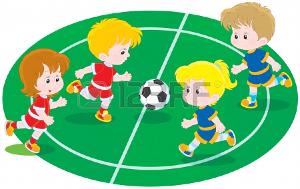                               Fai gol anche a scuola ASD VELITERNA JUVENTUS SPORTDOMICILIO FISCALE: COMUNE: VELLETRI PROV: RMINDIRIZZO: VIA XXIV MAGGIO 1P.IVA: 14938321008 C.F.: 95045860582E-Mail veliternajuvesport@libero.it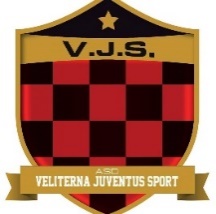 Il gioco del calcio è uno sport formativo ed in età scolare (fascia dai 6 ai 11 anni) concorre all’ottenimento di un armonico sviluppo motorio attraverso l’evoluzione degli SCHEMI MOTORI DI BASE e POSTURALIE’ nostra intenzione proporre, alle scuole elementari che ne fossero interessate e a totale carico della Società il Progetto Easy Football in classeEsso consiste in un ciclo di lezioni di attività motoria legata al gioco del calcio, guidato da personale qualificato ISEF e Scienze Motorie della Scuola Calcio Veliterna Juventus Sport con particolare esperienza con bambini delle fasce di età di competenza.   OBIETTIVI GENERALIFavorire l'ampliamento dell'offerta formativa con interventi di  qualità in ambito motorio, fortemente orientati verso finalità educative, culturali, relazionali e sportive;Promuovere un'attività didattico-educativa diversificata per ciascuna fascia di età, coerente con gli stadi di sviluppo fisico, psichico ed emotivo dei bambini, facilitandone l'approccio al gioco sport;Supportare l'azione dei docenti nell'insegnamento dell'educazione motoria in generale e del gioco sport Easy football in particolare.              OBIETTIVI SPECIFICIGli interventi con i bambini delle classi Prime e Seconde mirano a perseguire i seguenti obiettivi:AMBITO MOTORIO-FUNZIONALEControllare e gestire il proprio corpo in situazioni di equilibrio (statico/dinamico) e disequilibrio;Percepire e controllare il proprio corpo in situazioni spazio temporali variabili, in relazione agli altri, agli oggetti e a strutture ritmiche;Coordinare e utilizzare diversi schemi motori di base (camminare, correre, saltare, lanciare, afferrare, rotolare, strisciare, ecc.) combinati tra loro, in relazione alle situazioni;Consolidamento della propria mobilità e flessibilità articolare, migliorando gli schemi posturali.AMBITO NEURO COGNITIVOSviluppo dei diversi sistemi percettivi, dell'attenzione, delle modalità di percezione sensoriale;Saper differenziare la natura delle esperienze motorie connesse alle senso-percezioni;Conoscere e riconoscere su di sé e sugli altri le varie parti del corpo (schema corporeo) e le possibilità di movimento associate in relazione allo spazio, al tempo, agli altri e agli oggetti;Sviluppare la capacità di risolvere problemi in base alla lettura e all'interpretazione delle diverse situazioni di gioco.AMBITO SOCIO-RELAZIONALERelazione asimmetrica con istruttori, insegnanti e le loro proposte;Relazione positiva e interattiva con i compagni di gioco, con le situazioni ludiche e con l'ambiente partecipazione attiva, superamento delle paure;Differenziare e integrare il gioco individuale con le prime forme di collaborazione finalizzate, sviluppando l'autonomia nelle scelte, la capacità di creare e di proporre;Scoprire la variabilità delle situazioni di gioco, adeguando positivamente la relazione con i suoi esiti, con il contesto e con le regole;Inclusione e accettazione delle differenti personalità.AMBITO TECNICOUtilizzare la palla come strumento per lo sviluppo delle capacità coordinative, scoprendone l’utilità nei fondamentali, in relazione con i primi riferimenti del gioco.ASD VELITERNA JUVENTUS SPORTDOMICILIO FISCALE: COMUNE: VELLETRI PROV: RMINDIRIZZO: VIA XXIV MAGGIO 1P.IVA: 14938321008 C.F.: 95045860582E-Mail veliternajuvesport@libero.it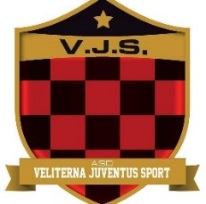 ).-Gli interventi con i bambini  delle classi  Terze, Quarte e Quinte     mirano a perseguire i   seguenti obiettivi:AMBITO MOTORIO-FUNZIONALEOrganizzare condotte motorie sempre più complesse, coordinando vari schemi di movimento in simultaneità, successione e anticipazione;Riconoscere e valutare traiettorie, distanze e successioni temporali delle azioni motorie, sapendo organizzare il proprio movimento nello spazio, in relazione a sé, agli oggetti e agli altri;Ottimale gestione dell'equilibrio dinamico, adattamento, controllo e trasformazione dei movimenti appresi, in relazione allo spazio, al tempo e alle situazioni di gioco;Consolidamento della propria mobilità e flessibilità articolare, migliorando gli schemi posturali.AMBITO NEURO COGNITIVOSviluppo dei diversi sistemi percettivi, dell'attenzione, delle modalità di percezione sensoriale;Consapevolezza del proprio corpo e dei propri movimenti in relazione allo spazio, al tempo alle persone, agli attrezzi e alle regole;Abitudine ad utilizzare feedback e feedforward sul piano della raccolta e gestione delle informazioni;Sviluppare la capacità di risolvere problemi in base all'osservazione, all'analisi e all'interpretazione delle diverse situazioni di gioco.AMBITO SOCIO-RELAZIONALEAssunzione di coerenti e responsabili comportamenti pro-sociali;Capacità di comprensione e rispetto degli altri;Consapevolezza e controllo emotivo;Capacità di comunicare positivamente con i compagni di gioco, partecipando attivamente, rispettandole regole, accettando la sconfitta, accogliendo le diversità, manifestando il vero senso del fair play;Acquisizione di maggiore fiducia in sé stessi.AMBITO TECNICOUtilizzare la palla per apprendere i fondamentali di gioco, come strumenti per lo sviluppo delle capacità coordinative;Utilizzo dei fondamentali con palla (tiro, trasmissione, ricezione) e senza palla (in attacco e in difesa) in relazione con le azioni di gioco.Esercizi e giochi con l’introduzione dei fondamentali del calcio, con delimitazione   di un campo e l’introduzione delle porte - Proposte di formulazione di attività di squadra: 1 contro 1, 2 contro 2, 3 contro 3, fino al 5 contro 5.ASD VELITERNA JUVENTUS SPORTDOMICILIO FISCALE: COMUNE: VELLETRI PROV: RMINDIRIZZO: VIA XXIV MAGGIO 1P.IVA: 14938321008 C.F.: 95045860582E-Mail veliternajuvesport@libero.it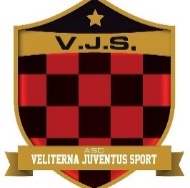     L'AttivitàAnalisi dei bisogni: nel mondo dei bambini...Vivere è comunicare. Giocando si comunicaLe attività motorie e sportive sono un contributo alla crescita affettiva, sociale, morale e cognitiva.Fantasia e gioco come espressione ed espansione della personalitàIl gioco è una esigenza di tutti, finalizzata a ripristinare l'equilibrio neuro dinamico e psicofisico, è una attività della fantasia immaginativa.Il gioco è l'attività primaria del bambinoIl bambino, con i suoi bisogni di emozionarsi, scoprire e giocare, va posto al centro dell'azione del docente e dell'istruttore. Tramite il gioco il bambino si sente maggiormente connesso con il proprio corpo e con le proprie percezioni, crea un ponte fra realtà e immaginario, apprende ad apprendere, in un quadro armonico, secondo le proprie personali possibilità.MetodologiaGli stili di insegnamento utilizzati dagli istruttori nel proporre le attività saranno prevalentemente 3:Orientativo: focus sulle interazioni dei bambini, sui saperi, sul contesto e sulle richieste del compito;Scoperta guidata: far sì che gli allievi scoprano le soluzioni dei vari compiti;Stile dell'autoverifica: ogni bambino decide autonomamente a quale livello di difficoltà cimentarsi, in una gamma di scelte proposte dagli istruttori.I bambini saranno motivati e stimolati attraverso l'utilizzo di situazioni aperte, situazioni di problem­ solving e giochi intelligenti, al fine di coinvolgere la sfera emozionale, cognitiva, sociale e motoria di ciascuno.Si favorirà l'inclusione di tutti i bambini, ampliando le loro conoscenze e abilità, incrementando così le esperienze necessarie alla loro evoluzione Destinatarill Progetto è rivolto agli alunni di tutte le classi della scuola primaria che vogliono familiarizzare  con lo sport, come meglio specificato nei programmi previsti dal CONI per i centri di Avviamento allo Sport.ASD VELITERNA JUVENTUS SPORTDOMICILIO FISCALE: COMUNE: VELLETRI PROV: RMINDIRIZZO: VIA XXIV MAGGIO 1P.IVA: 14938321008 C.F.: 95045860582E-Mail veliternajuvesport@libero.itBeni e ServiziL'intervento nelle classi non comporta oneri per l'Istituto, né contributi da parte delle famiglie.Modalità di interventoIl Progetto che avrà inizio nel mese di maggio/giugno si articolerà in un ciclo di lezioni gratuite, per ogni classe aderente, in orario e giorni da concordare, così da coinvolgere il maggior numero di classi. Le eventuali variazioni verranno pianificate e concordate tra gli Insegnanti e l'Associazione Sportiva in modo tale che ci sia una perfetta intesa riguardo le modalità, il metodo e gli obiettivi di insegnamento.Potrà essere realizzato con le seguenti modalità:La Scuola metterà a disposizione la palestra o si impegnerà a reperire spazi adeguati alla realizzazione del programma, potranno essere utilizzati i piccoli attrezzi in dotazione della Scuola, mentre i palloni e tutto il materiale da utilizzare verrà messo a disposizione l'Associazione Sportiva proponente il progetto;Ciclo di  lezioni da svolgere, per tutto il mese di maggio fino al termine della scuola una volta per settimana, nella palestra della scuola interessata in giorni ed orari da stabilire per un tempo di allenamento di un’ora a seduta, tempo che garantisce di sfruttare al meglio la capacità di attenzione del piccolo atleta, attraverso proposte generali e specifiche riferite al Gioco del Calcio, Coordinazione con e senza palla, Agilità, Ritmo, Destrezza, Gesto Tecnico e Fondamentali del Gioco del Calcio (Fermare la Palla, Passare la palla, Tirare in Porta).Sarà proposto lo svolgimento di tornei con il coinvolgimento di tutti gli alunni, compresi i portatori di handicap, organizzati in modo che tutte le squadre giochino lo stesso numero di incontriPropostaFORMAZIONE: divulgazione di comportamenti responsabili rivolgendosi a insegnanti, studenti e famiglie.CALCIO PER TUTTI: promuovere la partecipazione attiva di tutti (Ragazze – Ragazzi – Disabili – Etnie Diverse, ecc.). Nessuno Escluso.SEMPRE FAIR PLAY: Educare al rispetto di se stessi, al rispetto per gli altri, al rispetto per le regole, imparando le regole del calcio ed i suoi gesti tecnici.GIOCO: avvicinando I bambini e le bambine al gioco del calcio come importante forma di aggregazione sociale.INCREMENTO: promuovere il gioco del calcio per incrementare il numero dei partecipanti ed il numero di calciatori e, soprattutto, di calciatrici tesserati/e.MATERIALEPalloni, delimitatori, coni, cerchi di varie misure, casacchine colorate, corde per saltare, ostacolini adatti per fascia di età.Al termine del ciclo di lezioni, gli alunni saranno invitati a visitare lo Stadio Comunale G.Scavo durante un allenamento della nostra Prima Squadra, impegnata nel Campionato di I Categoria e poter, quindi, palleggiare e divertirsi con i giocatori e successivamente ospiti della nostra società durante lo svolgimento di una partita di campionato con la possibilità di assistere al pre e post partita all’interno della struttura.Alcuni dei calciatori saranno presenti anche durante le lezioni in palestra.Linee di azioneL'Associazione Sportiva presenta alla Dirigente Scolastica il presente Progetto con preghiera della massima diffusione fra i docenti. Chiede che l'Istruttore che gestirà l'attività con i bambini possa presentare il progetto ai docenti durante le ore di programmazione (durata intervento 15').AdesioneIn caso di adesione al Progetto si stipulerà una convenzione con la scuola (con specificati i giorni, gli orari, il luogo dello svolgimento delle attività, le classi partecipanti, le assunzioni delle responsabilità, il nominativo e il curriculum del Responsabile Tecnico del progetto e i nominativi e curriculum degli Istruttori, ecc.);ContattiPer l'eventuale adesione ai Progetti si prega di contattare direttamente la A.S.D Veliterna Juventus Sport ai numeri:3383435034 (Massimiliano FAVALE - Responsabile Tecnico del progetto - Responsabile Settore Giovanile e Attività di base Veliterna Juventus Sport)              3355604534 (Christian Di Tullio - Direttore Sportivo Veliterna Juventus Sport)              ASD VELITERNA JUVENTUS SPORT              DOMICILIO FISCALE: COMUNE: VELLETRI PROV: RM              INDIRIZZO: VIA XXIV MAGGIO 1              P.IVA: 14938321008 C.F.: 95045860582              E-Mail veliternajuvesport@libero.it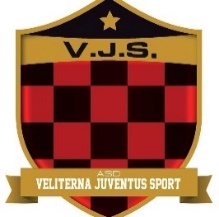 Risorse umaneEcco l'organigramma dell'intervento:IASD VELITERNA JUVENTUS SPORTDOMICILIO FISCALE: COMUNE: VELLETRI PROV: RMINDIRIZZO: VIA XXIV MAGGIO 1P.IVA: 14938321008 C.F.: 95045860582E-Mail veliternajuvesport@libero.itAssociazione Sportiva:Referente: Cell.EmailIstituto Comprensivo: Dirigente scolastico: Te!.EmailAssociazione Sportiva:Referente: Cell.EmailIstituto Comprensivo: Dirigente scolastico: Te!.Email